Vernon Elementary School3665 Roche AvenueVernon, Florida 32462Phone (850)535-2486   Fax (850)535-1437Website: http://ves.wcsdschools.com Academic Excellence Is Our Ultimate Goal!!!VES Mission: Vernon Elementary School is committed to personal and academic excellence for all students.VES Vision: Vernon Elementary School will provide students the highest quality education possible, with the resources necessary, so they can achieve their maximum potential and become knowledgeable, responsible, and competent citizens.JANUARY 17, 2020IMPORTANT DATES:January                     20		MLK Day (No School)January                     23		PTO Meeting @ 3:10pm in the LibraryFebruary                     5		Class PortraitsFebruary 	             17		President’s Day (No School)March                    23-27		Spring Break (No School)PARENTS:  AR News:  Students who earned their goal for the Term 2 AR trip, got the letters on Monday with details. The movie event will happen on January 24. Congratulations to students who earned their goal!  New goals have been set for Term 3. Happy reading!  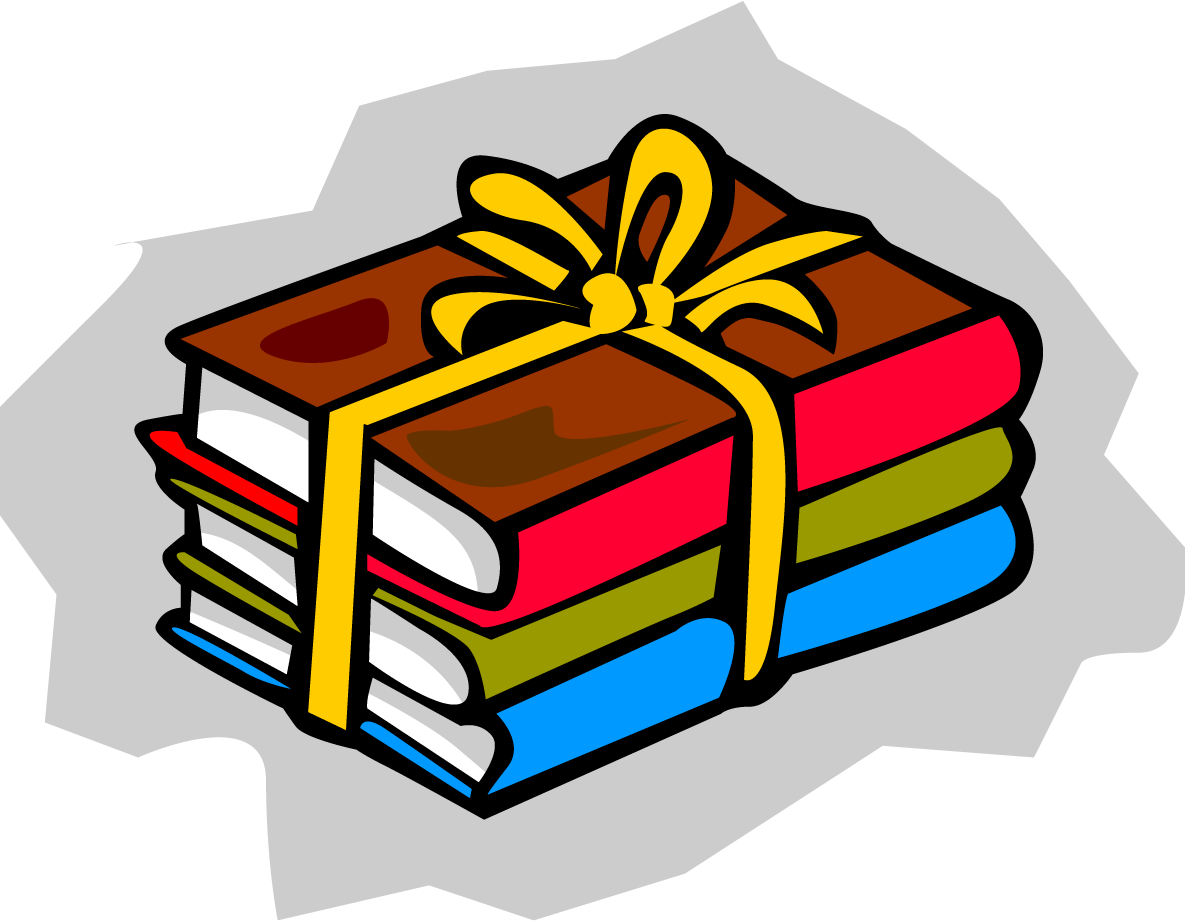 OFFICE NEWS:  Parents, please send bus or car riders notes to the following email addresses; Tammy.Coatney@wcsdschools.com; Sandra.Brown@wcsdschools.com; or Brandi.Jackson@wcscdschools.com; Notes will not be taken over the phone and need to be sent by 2:00 pm.    PARENTS: Car riders who desire breakfast must be at school no later than 7:45 am.PARENTS: ALL VISITORS MUST REPORT TO THE FRONT OFFICE BEFORE COMING ON CAMPUS.  ALSO, PLEASE NOTE THAT VISITORS SHOULD PARK AT THE FRONT OF THE SCHOOL OR ACROSS THE ROAD.  THE SIDE PARKING LOT IS FOR TEACHERS AND STAFF.  WE ASK THAT YOU LEAVE THESE SPACES IN ORDER FOR THEM TO BE ABLE TO GET TO THEIR DESIGNATED AREA FOR YOUR STUDENT.PARENT NEWS: Our school is collecting soda tabs for one of our students in 2nd grade to donate on behalf of VES to Ronald MacDonald house. The class that brings in the most tabs will win a pizza party. The deadline to turn in tabs is January 22nd. PARENTS:  The yearbooks are on sale!  Flyers are going home with students in the next few days.  Please look for this form and return it if you are buying a yearbook.  Yearbooks are $25 and are on a first come, first serve basis. Yearbooks are hardcover, colorful books filled with memories of this school year!  They will be delivered to VES in late April.  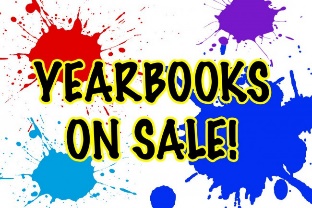 Birthday Wishes for Jan. 19th – Jan. 25th –Tae’vian Pugh, Mary Radford, Mikey Campbell, Aaliyah JohnsonAlaziah Johnson, Noah Parrish, Jaxin Butler, Hurley Boyd, Jamie Blanton, Jayceion RichardsonRichard MancosA Honor Roll: Jarenzo Andrews, Zoey Bell, Trenton Brasher, Mandolin Brigham, Addisen Bush, Chloe Crawford, Alayna Daniels, Garrett Dowda, Zoey Gay, Jeremiah Hunter, Charleigh Jenkins, Madyson Kittley, Logan McDonald, Dylan Wells, Rowan Aguilar, Jeremiah Davis, Jayden EnglishIzabella Goodson, Caiden Jenkins, Trista Potter, Nylah Brown, Griffin Costales, Lila Mendes, Alana RauchWesley Steverson, Patrick Zurawski; A/B Honor Roll: Easton Anderson, Madilyn Brasher, Annaliese BrockChevy Brock, Audree Bryant, Emma Callahan, Clint Carnley, Cara Cox, Jayden Curtis, Piper DavenportCherish Glover, Haleigh Harrison, Alyssah Hebert, Branson Hill, Hunter Kangas, Gabriel McDade, Eric MillerRayleigh Murff, Jayce O’Donnell Proffitt, Paisley Peterson, Blake Poppell, Austin Robertson, Lorelai SewellCali Vincent, Brayden Washington, Olivia Wilson, Ethan Yarbor, Laura Yates, Alanah Bradford, Wesley Brown, Elizabeth Burdeshaw, Brooke Clecker, Sophia Grantham, Kylien Harrison, Georgia Locke, Leim Nelson, Ashley Pedigo, Levi Slay, Kindel Whitaker, Christian Burger, Marshall Carter, Kayson Hawkins, Jesse Lagman, Maddox Markham, Jeremiah McCarty, Maliah Nielsen, Isaac Parrish, Meadow Payne, Charles Posten, MacKenzie Register, Halle Riley, Electa Stucki, Zackary Wicker, August Adkison, Matthew Bankston, Christopher Baxter, Kadyn Brock, Jadyn Brogdon, Jaxin Butler, Allen Byrd, Aiden Champion, Blaine Christmas, Landon Cooper, Abbigail Ellis, Anaiya Fuller, Kayden Harris, Gabriel Holden, Zoey Hosmer, Kaia Jones, Ricky Kelly, Skyler McClendon, Remington McCormickJerikae McIntyre, Colton McKeithen, Jaeden Potter, Mary Radford, Chloe Rhoton, Wesley Spencer, Michael Vaught, Allison Walker, Carlie Whitfield